Ιωάννινα, 19 Μαρτίου 2021ΠΡΟΣΚΛΗΣΗΗ Μονάδα Προσβασιμότητας και Κοινωνικής Στήριξης Φοιτητών του Πανεπιστημίου Ιωαννίνων συνδιοργανώνει με το Συμβουλευτικό Κέντρο Πανεπιστημίου Ιωαννίνων (Σ.Κε.Π.Ι) στο πλαίσιο των διαδικτυακών δράσεων ευαισθητοποίησης και ενημέρωσης, webinar με θέμα:«Εξαρτήσεις εν καιρώ πανδημίας»και ομιλητή τον κ. Στέφανο Μπέλλo,  Ψυχίατρο - MSc εξαρτησιολόγο   Πότε: Τρίτη, 30 Μαρτίου 2021Ώρα: 13:00 Τοποθεσία: Εφαρμογή Zoomhttps://zoom.us/j/95103560593?pwd=cCtYUU8rOHVVVnNiTE13YWpkM3JIdz09Meeting ID: 951 0356 0593Passcode: 1111Είσοδος: ΕλεύθερηΟι συμμετέχοντες θα έχουν τη δυνατότητα να ενημερωθούν για την έννοια της εξάρτησης, τις μορφές της, καθώς και τους λόγους που οδηγούν σε αυτή. Στο πλαίσιο της διαδικτυακής συνάντησης θα παρουσιαστεί το παράδειγμα τoυ εθισμού στο online gaming, των συνεπειών του, καθώς επίσης και των χαρακτηριστικών του εθισμένου ατόμου. Ιδιαίτερη εστίαση θα γίνει ακόμα στη διαχείριση ενός ατόμου με σημάδια εθισμού καθώς και των υπηρεσιών που μπορούν να συνεισφέρουν στην βοήθειά του.  Μετά το πέρας της εισήγησης θα υπάρχει δυνατότητα υποβολής ερωτήσεων προς τον ομιλητή.ΠΛΗΡΟΦΟΡΙΕΣ ΣΥΝΔΕΣΗΣ: Εάν έχετε συνδεθεί και παλιότερα στο Zoom το μόνο που θα χρειαστεί είναι να πατήσετε στον παραπάνω σύνδεσμο. Αν συνδέεστε για πρώτη φορά,  θα σας ζητηθεί να κατεβάσετε την εφαρμογή και στη συνέχεια να καταχωρήσετε τα στοιχεία σας.Για περαιτέρω διευκρινήσεις ή πληροφορίες παρακαλώ επικοινωνήστε μαζί μας !ΠΑΝΕΠΙΣΤΗΜΙΟ ΙΩΑΝΝΙΝΩΝΜΟΝΑΔΑ ΠΡΟΣΒΑΣΙΜΟΤΗΤΑΣ ΚΑΙ ΚΟΙΝΩΝΙΚΗΣ ΣΤΗΡΙΞΗΣ ΦΟΙΤΗΤΩΝΠΑΝΕΠΙΣΤΗΜΙΟΥ ΙΩΑΝΝΙΝΩΝΠΑΝΕΠΙΣΤΗΜΙΟΥΠΟΛΗ ΙΩΑΝΝΙΝΩΝΚΤΗΡΙΟ ΒΙΒΛΙΟΘΗΚΗΣ (1ος ΟΡΟΦΟΣ)45110 ΙΩΑΝΝΙΝΑΤηλ. 2651005950/5979/5094/5949E-mail: uoisds@uoi.gr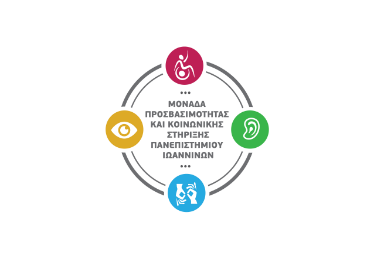 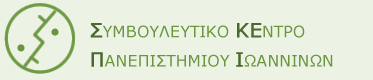 ΠΑΝΕΠΙΣΤΗΜΙΟ ΙΩΑΝΝΙΝΩΝΣΥΜΒΟΥΛΕΥΤΙΚΟ ΚΕΝΤΡΟ ΠΑΝΕΠΙΣΤΗΜΙΟΥ ΙΩΑΝΝΙΝΩΝ (Σ.Κε.Π.Ι.)ΠΑΝΕΠΙΣΤΗΜΙΟΥΠΟΛΗ ΙΩΑΝΝΙΝΩΝΑ’ ΚΤΗΡΙΟ Β’ ΦΟΙΤΗΤΙΚΗΣ ΕΣΤΙΑΣ45110 ΙΩΑΝΝΙΝΑΤηλ.2651006600E-mail: skepi@uoi.gr